AUTODICHIARAZIONE AI SENSI DEGLI ARTT. 46 E 47 D.P.R. N. 445/2000(spostamenti per partecipare alle celebrazioni o visitare luoghi di culto)Il/La sottoscritto/a	 	, nato/a  il  __________________a                                                                   ( 	   ), residente  in                                                                               (     	), via 	e domiciliato/a in                                                                                ( 	), via 	 , identificato/a a mezzo                                                                               	nr. 	, rilasciato da  	in data___________________, utenza telefonica 	, consapevole delle conseguenze penali previste in caso di dichiarazioni mendaci a pubblico ufficiale (art. 495 c.p.)DICHIARA SOTTO LA PROPRIA RESPONSABILITÀdi essere a conoscenza delle misure normative di contenimento del contagio da COVID-19 vigenti alla data odierna, concernenti le limitazioni alla possibilità di spostamento delle persone fisiche all’interno del territorio nazionale;di essere a conoscenza delle altre misure e limitazioni previste da ordinanze o altri provvedimenti amministrativi adottati dal Presidente della Regione o dal Sindaco ai sensi delle vigenti normative;di essere a conoscenza delle sanzioni previste dall’art. 4 del decreto-legge 25 marzo 2020, n. 19, e dall’art. 2 del decreto-legge 16 maggio 2020, n. 33;che lo spostamento è determinato da:                          comprovate esigenze lavorative;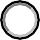     motivi di salute;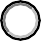 X altri motivi ammessi dalle vigenti normative ovvero dai predetti decreti, ordinanze e altri provvedimenti che definiscono le misure di prevenzione della diffusione del contagio;  (specificare):PARTECIPAZIONE                             ALLA CELEBRAZIONE                         (situazione di necessità)VISITA AL LUOGO DI CULTO (situazione di necessità)che lo spostamento è iniziato da (indicare l’indirizzo da cui è iniziato)con destinazione (indicare l’indirizzo di destinazione);in merito allo spostamento, dichiara inoltre che: la visita ai luoghi di culto e la partecipazione alle celebrazioni è permessa dal combinato disposto dell’art. 3 c. 5 DPCM 3 novembre e dall’art. 1 lettera p e q del DPCM 3 novembre 2020Data, ora e luogo del controlloFirma del dichiarante	L’Operatore di Polizia